John BengerLibrarianHouse of CommonsLondonSW1A 0AA3 July 2015Dear John,I would be grateful if the attached document, ‘HANDLING CORRESPONDENCE FROM MEMBERS OF PARLIAMENT, MEMBERS OF THE HOUSE OF LORDS, MEPs AND MEMBERS OF DEVOLVED ADMINISTRATIONS - GUIDANCE FOR DEPARTMENTS’ could be deposited as a paper in the Library so that it is available to Members in both Houses.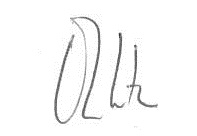 OLIVER LETWIN